                FZ.2380.24.L.22.2022INFORMACJAO WYBORZE NAJKORZYSTNIEJSZEJ OFERTYNa podstawie art. 253 ust. 2 ustawy Prawo zamówień publicznych (tekst jedn. Dz. U. z 2021 r.  poz. 1129 ze zm.) Zamawiający informuje, że w postępowaniu prowadzonym w trybie podstawowym bez negocjacji na DOSTAWĘ APARATÓW TELEFONICZNYCH IP (postępowanie nr 24/L/22) jako najkorzystniejsza została wybrana oferta Wykonawcy:NETFORMERS Sp. z o.o. Sp.k.ul. Czeska 24/2, 03-902 Warszawaz ceną ofertową brutto:  248.458,77 złUzasadnienie wyboru: Zgodnie z art. 239 ust. 1 ustawy w/w oferta jest najkorzystniejsza na podstawie kryteriów oceny ofert określonych w dokumentach zamówienia.Punktacja przyznana złożonym w postępowaniu ofertom:                      Sławomir Wilczewski                            (podpis na oryginale)Wyk. w 1 egz. Białystok, dnia 20 lipca 2022 rokuBiałystok, dnia 20 lipca 2022 rokuBiałystok, dnia 20 lipca 2022 rokuBiałystok, dnia 20 lipca 2022 rokuBiałystok, dnia 20 lipca 2022 roku                         ZastępcaKomendanta Wojewódzkiego Policji w Białymstoku                         ZastępcaKomendanta Wojewódzkiego Policji w Białymstoku                         ZastępcaKomendanta Wojewódzkiego Policji w BiałymstokuNr ofertyNazwa(firma)i adres WykonawcyCena brutto w zł/ liczba punktów w kryterium cena = 60%Prędkość transmisji Ethernet urządzenia B/liczba pktw kryterium= 37%Zgłoszenia przez stronę internetową Wykonawcy/ liczba pkt                    w kryterium =3%Łączna liczba punktów1NETFORMERS Sp. z o.o. Sp.k.ul. Czeska 24/2, 03-902 Warszawa248.458,77/ 60 pkt10/100/100037pktTak/ 3pkt100,002BEMIT Marek Ambroziakul. Lajosa Kossutha 12/20, 01-315 Warszawaoferta odrzuconaoferta odrzuconaoferta odrzuconaoferta odrzucona3COMTEL IMPORT-EKSPORTul. Zamoyskiego 49, 03-801 Warszawa282.360,00/ 52,80 pkt10/100/100037 pktTak/ 3pkt92,80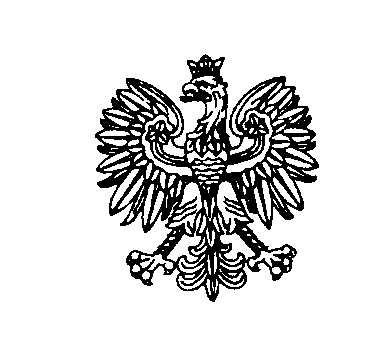 